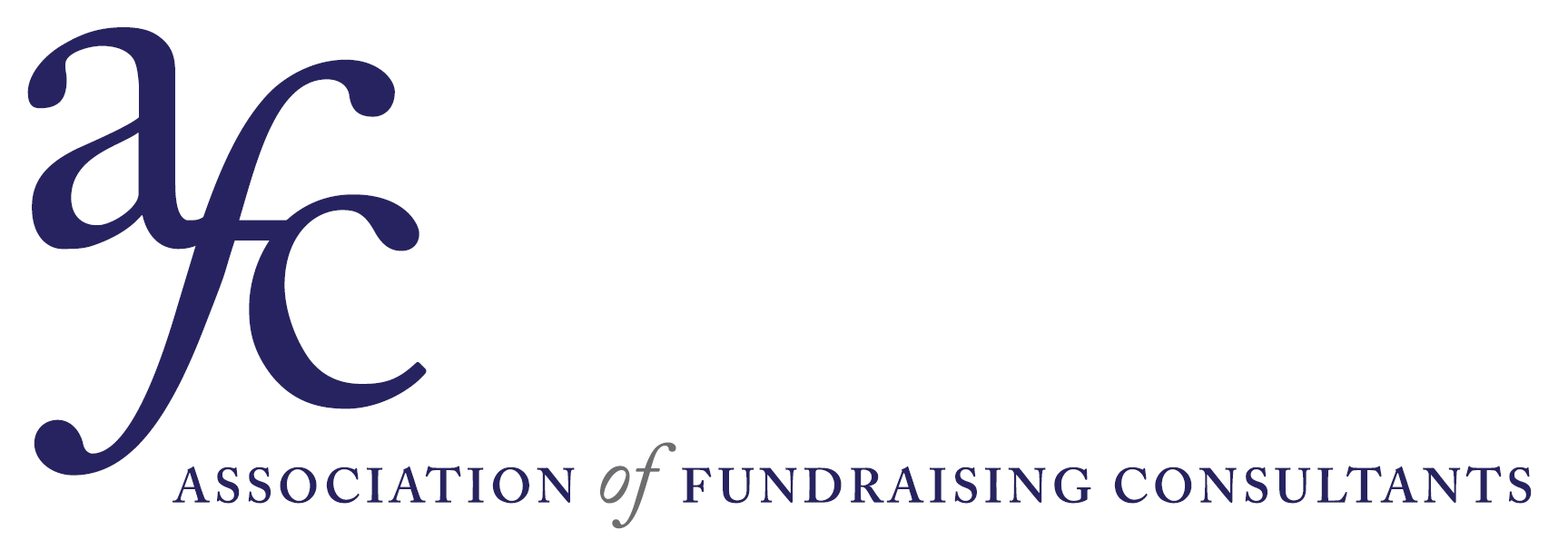 COSTSMembership – annual fee of £600 + VATPage on AFC website detailing:Contacts details for up to 5 employees (name, position, email)Office details for up to 5 locations, (address, phone, fax)3 case studies General benefit of AFC advertising –without firm being specifically mentionedCompany name and logo and a link to your company website directly from the AFC websiteUse of the AFC logo10% reduction in Institute of Fundraising Corporate Membership fees20% reduction in CFRE International certification and recertification feesNamed Advertising – optional extra annual fee of £600 + VATNamed presence in AFC advertising schedule, which from time to time is varied, but currently offers:Google AdvertisingLinkedIn AdvertisingAdvertising on all infographics and video promotionsPromotion at the annual AFC ConferenceBanner Advertising On AFC Website – optional extra annual fee of £300 + VAT